Weekly Agenda 9/19 – 9/23Brit Lit and Comp – McBrideMon. 19 - LaptopsQW/ACT/SATDrafting - Share Claims/PE / How will you organize your paragraphs? / Gather TE / Synthesize sourcesHW-  Work on paper!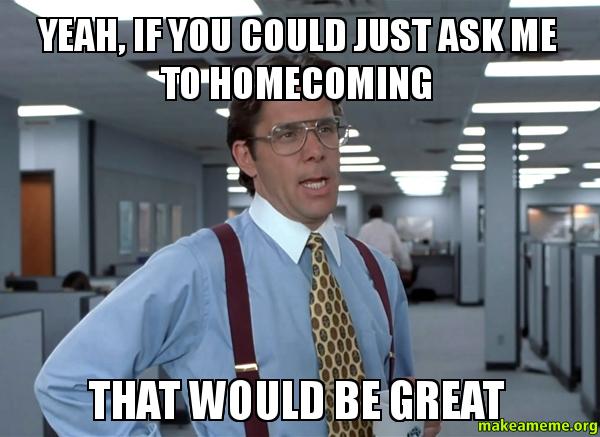 Tues. 20 QW/ACT/SATRevision Checklist/Workshop EssayHW – Essays due Thursday 9/22! Wed. 21 – No School – Teacher Work DayThurs. 22 – Bring Lit Books!ACT/SATCollect Hero/Journey EssaysUnit 2 - Intro to Arming for the Unknown!The “Importance of a First Impression”Background Canterbury Tales / Middle Ages / Assign Reading and ProfileHW – Read assigned character and complete profileFri. 23QW – Hi, My name is….Analysis of Canterbury Tales – Speed dating Character profile analysis HW – Finish YOUR profile and your five defining momentsLearning Goals:RL.12.1 – Cite strong and thorough TE to support analysis of what the text says explicitly as well as inferences drawn from the text, including determining where the text leaves matters uncertain.RL 12.3 – Analyze the impact of the author’s choices regarding how to develop and relate elements of a story or drama (i.e. where the story is set, how the action is ordered, how the characters are introduced and developed)RL 12.4 – Determine the meaning of words and phrases as they are used in the text, including figurative and connotative meanings; analyze the impact of specific word choices on meaning and tone, including words with multiple meanings or language that is particularly fresh, engaging or beautiful. Weekly Agenda 9/19 – 9/23Brit Lit and Comp – McBrideMon. 19 - LaptopsQW/ACT/SATDrafting - Share Claims/PE / How will you organize your paragraphs? / Gather TE / Synthesize sourcesHW-  Work on paper!Tues. 20 QW/ACT/SATRevision Checklist/Workshop EssayHW – Essays due Thursday 9/22! Wed. 21 – No School – Teacher Work DayThurs. 22 – Bring Lit Books!ACT/SATCollect Hero/Journey EssaysUnit 2 - Intro to Arming for the Unknown!The “Importance of a First Impression”Background Canterbury Tales / Middle Ages / Assign Reading and ProfileHW – Read assigned character and complete profileFri. 23QW – Hi, My name is….Analysis of Canterbury Tales – Speed dating Character profile analysis HW – Finish YOUR profile and your five defining momentsLearning Goals:RL.12.1 – Cite strong and thorough TE to support analysis of what the text says explicitly as well as inferences drawn from the text, including determining where the text leaves matters uncertain.RL 12.3 – Analyze the impact of the author’s choices regarding how to develop and relate elements of a story or drama (i.e. where the story is set, how the action is ordered, how the characters are introduced and developed)RL 12.4 – Determine the meaning of words and phrases as they are used in the text, including figurative and connotative meanings; analyze the impact of specific word choices on meaning and tone, including words with multiple meanings or language that is particularly fresh, engaging or beautiful. 